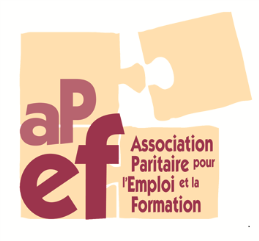 Bruxelles le 18/04/2017Invitation à la matinée « Bourses aux idées pour un recrutement non discriminantBonjour,L’Apef vous invite à participer à la matinée « Bourses aux idées pour un recrutement non discriminant ». Nous souhaitons mobiliser votre expertise sur les politiques de recrutement et les connections possibles avec la diversité.  Nous vous invitons également à un processus participatif et interactif vous permettant de croiser vos expériences avec celles de professionnels d’autres secteurs.Vous avez dit « l’Apef ? » L’asbl Apef aide les structures du secteur non marchand à mettre en place une gouvernance intégrant formation, mise en place d’outils de gestion des compétences et bien-être au travail.  L’Apef propose aussi  différents outils pour inciter les organisations du secteur à mettre en place des stratégies « diversité ».   www.passerlecap.be pour favoriser l’emploi  de travailleurs en situation de handicap des fiches-actions sur le recrutement non discriminant.Ces 12 fiches, écrites par Thomas Lemaigre, invitent les structures à repenser leur politique de recrutement.  Elles s’appuient sur  des expériences du terrain développées dans le secteur non-marchand.Elles seront le matériau de base de cette bourse aux idées.  Nous souhaitons vous les présenter.   Mais aussi les enrichir de nouvelles pratiques issues d’autres secteurs et  récolter des informations concernant de nouvelles fiches (engagement dans le cadre de la formation en alternance ; participation à des jobdatings et des forums de l'emploi ; sous-traitance de tout ou partie du recrutement à une société spécialisée ; recrutement des habiletés plutôt que des compétences-métiers).  Toutes ces fiches sont en licence libre.  Vous pouvez  dès à présent faire profiter votre structure de ce partage d’expériences. Le public visé ?  Toute personne ayant en charge le recrutement dans son institution (ou pouvant faire part d’expérience/d’expertise à ce propos) et souhaitant inscrire ce recrutement dans des pratiques de non-discrimination et de diversité.Pour les détails pratiques : la rencontre se déroulera à De Markten, le 12 juin 2017 entre 9h et 13h.Nous préparons une animation en collaboration avec la Ligue de l’Enseignement et de l’Education Permanente pour faire de ce moment un échange riche, convivial et efficace.Merci d’inscrire la date dans votre agenda de nous confirmer votre présence par mail pour le 15 mai.Nous vous enverrons de plus amples détails sur le déroulé de la matinée.Nous sommes impatients de partager ce moment avec vous.François Xavier LEFEBVRE					André JADOULChargé de mission APEF Asbl					Directeur APEF Asbl